Ҡарар	                                                                            решениеОб утверждении Положения об администрации сельского поселения Кашкалашинский сельсовет муниципального района Благоварский район Республики Башкортостан.Федеральным законом от 6 октября 2003 года № 131-ФЗ «Об общих принципах организации местного самоуправления в Российской Федерации», Законом Республики Башкортостан от 18 марта 2005 года № 162-з «О местном самоуправлении в Республике Башкортостан», Уставом сельского поселения Кашкалашинский сельсовет муниципального района Благоварский район Республики Башкортостан, Совет сельского поселения Кашкалашинский сельсовет муниципального района Благоварский район  Республики Башкортостан решил:1. Утвердить Положение об администрации сельского поселения Кашкалашинский сельсовет муниципального района Благоварский район Республики Башкортостан.2. Отменить решение Совета № 8-70 от 22 октября  2012 года «Об утверждении положения об администрации сельского поселения Кашкалашинский сельсовет муниципального района Благоварский район Республики Башкортостан.3. Обнародовать настоящее решение в административном задании сельского поселения по адресу: Благоварский район, с. Кашкалаши, ул. Советская, 56 и разместить на официальном сайте сельского поселения в сети интернет.4.  Контроль  за выполнением настоящего решения возложить на главу сельского поселения.Глава сельского поселенияКашкалашинский сельсовет    					Б.И.Бикмеев     с. Кашкалаши    21  декабря   2020 года     № 4-43Приложение
Утверждено Решением Совета сельского поселения  муниципального района   Республики Башкортостан от  21 декабря  2020 года  №  4-43                                                          ПОЛОЖЕНИЕоб администрации сельского поселения Кашкалашинский  сельсовет муниципального районаБлаговарский район Республики БашкортостанІ. Общие положения1.1. Настоящее Положение разработано в соответствии с Федеральным законом от 6 октября 2003 года № 131-ФЗ «Об общих принципах организации местного самоуправления в Российской Федерации», Законом Республики Башкортостан от 18 марта 2005 года № 162-з «О местном самоуправлении в Республике Башкортостан», Уставом сельского поселения Кашкалашинский  сельсовет муниципального района Благоварский район Республики Башкортостан, устанавливает основные принципы деятельности и полномочия Администрации сельского поселения Кашкалашинский  сельсовет муниципального района Благоварский район Республики Башкортостан как исполнительно-распорядительного органа местного самоуправления.1.2. Казенное учреждение – Администрация сельского поселения Кашкалашинский  сельсовет муниципального района Благоварский район Республики Башкортостан (далее - Администрация) - исполнительно-распорядительный орган местного самоуправления, наделенный Уставом сельского поселения Кашкалашинский  сельсовет муниципального района Благоварский район Республики Башкортостан полномочиями по решению вопросов местного значения и полномочиями для осуществления отдельных государственный полномочий, переданных ему федеральными законами и законами Республики Башкортостан.1.3. Администрация подконтрольна и подотчетна Совету сельского поселения Кашкалашинский  сельсовет муниципального района Благоварский район Республики Башкортостан (далее - Совет) в пределах его компетенции, установленной Уставом сельского поселения Кашкалашинский  сельсовет муниципального района Благоварский район Республики Башкортостан, а по вопросам осуществления отдельных государственных полномочий, переданных федеральными законами и законами Республики Башкортостан – уполномоченному органу.1.4. Администрация является юридическим лицом, имеет свою печать, счета в банках и другие реквизиты.Полное наименование – Администрация сельского поселения Кашкалашинский  сельсовет муниципального района Благоварский район Республики Башкортостан.Сокращенное название –Кашкалашинский  сельсовет Благоварского района Республики Башкортостан.1.5. Юридический адрес Администрации: Республика Башкортостан, Благоварский район, с. Кашкалаши, ул. Советская, д.56.1.6. Администрация в своей деятельности руководствуется Конституцией Российской Федерации, федеральными законами, указами и распоряжениями Президента Российской Федерации, постановлениями и распоряжениями Правительства Российской Федерации, иными нормативными правовыми актами Российской Федерации, Конституцией Республики Башкортостан, законами Республики Башкортостан, постановлениями и распоряжениями Правительства Республики Башкортостан, Главы Республики Башкортостан, Главы сельского поселения, Уставом сельского поселения, решениями Совета сельского поселения и настоящим Положением.1.7. Администрация осуществляет свою деятельность во взаимодействии с органами государственной власти Российской Федерации и Республики Башкортостан, органами местного самоуправления муниципального района Благоварский район (далее – муниципальный район), органами местного самоуправления сельских поселений муниципального района в соответствии с федеральными и республиканскими законами, договорами между Администрацией и органами местного самоуправления муниципального района, с органами местного самоуправления сельских поселений муниципального района.1.8. Администрация формируется главой сельского поселения в соответствии с утвержденной Советом сельского поселения структурой Администрации. В структуру Администрации могут входить структурные подразделения органов Администрации (отделы, секторы).1.9. Лица, осуществляющие деятельность на муниципальных должностях муниципальной службы в Администрации, являются муниципальными служащими. Правовая регламентация муниципальной службы определяется действующим законодательством, нормативно-правовыми актами органов местного самоуправления сельского поселения Кашкалашинский  сельсовет муниципального района Благоварский район Республики Башкортостан и отражается в трудовых договорах, контрактах, заключаемых в соответствии с требованиями трудового законодательства и Устава сельского поселения Кашкалашинский  сельсовет муниципального района Благоварский район Республики Башкортостан.1.10. Администрация оказывает материально-техническую и организационную поддержку деятельности Совета с целью обеспечения условий для осуществления депутатами своих полномочий.2. Полномочия Администрации1. Администрация сельского поселения под руководством главы сельского поселения:1) обеспечивает составление проекта бюджета  сельского поселения, исполнение бюджета сельского поселения, осуществляет контроль за исполнением данного бюджета в соответствии с Бюджетным кодексом Российской Федерации, обеспечивает составление отчета об исполнении бюджета сельского поселения;2) разрабатывает проекты муниципальных правовых актов об установлении, изменении и отмене местных налогов и сборов  сельского поселения в соответствии с законодательством Российской Федерации о налогах и сборах;3) осуществляет владение, пользование и распоряжение имуществом, находящимся в муниципальной собственности  сельского поселения;4) обеспечивает проживающих в  сельском поселении и нуждающихся в жилых помещениях малоимущих граждан жилыми помещениями, организует строительство и содержание муниципального жилищного фонда, создает условия для жилищного строительства, а также осуществляет полномочия в части созыва общего собрания (собрания) собственников помещений в многоквартирном доме для решения вопросов, предусмотренных частью 6 статьи 161, частью 2 статьи 161.1 и статьей 200 Жилищного кодекса Российской Федерации, статьей 7 Федерального закона от 21 июля 2014 года № 255-ФЗ «О внесении изменений в Жилищный кодекс Российской Федерации, отдельные законодательные акты Российской Федерации и признании утратившими силу отдельных положений законодательных актов Российской Федерации»;6) создает условия для предоставления транспортных услуг населению и организует транспортное обслуживание населения в границах  сельского поселения;7) участвует в профилактике терроризма и экстремизма, а также в минимизации и (или) ликвидации последствий проявлений терроризма и экстремизма в границах сельского поселения, в том числе осуществляет полномочия в области противодействия терроризма в соответствии со статьей 5.2 Федерального закона от 06.03.2006 № 35-ФЗ «О противодействии терроризму»;8) создает условия для реализации мер, направленных на укрепление межнационального и межконфессионального согласия, сохранение и развитие языков и культуры народов Российской Федерации, проживающих на территории  сельского поселения, социальную и культурную адаптацию мигрантов, профилактику межнациональных (межэтнических) конфликтов;9) участвует в предупреждении и ликвидации последствий чрезвычайных ситуаций в границах  сельского поселения;10) обеспечивает первичные меры пожарной безопасности в границах населенных пунктов  сельского поселения;11) создает условия для обеспечения жителей  сельского поселения услугами связи, общественного питания, торговли и бытового обслуживания;12) создает условия для организации досуга и обеспечения жителей  сельского поселения услугами организаций культуры;13) создает условия для развития местного традиционного народного художественного творчества, участвует в сохранении, возрождении и развитии народных художественных промыслов в  сельском поселении;14) обеспечивает условия для развития на территории  сельского поселения физической культуры, школьного спорта и массового спорта, организует проведение официальных физкультурно-оздоровительных и спортивных мероприятий  сельского поселения;15) создает условия для массового отдыха жителей сельского поселения и организует обустройство мест массового отдыха населения, в том числе обеспечивает свободный доступ граждан к водным объектам общего пользования и их береговым полосам;16) организует формирование архивных фондов  сельского поселения;17) участвует в организации деятельности по накоплению (в том числе раздельному накоплению) и транспортированию твердых коммунальных отходов;18) организует подготовку правил благоустройства территории  сельского поселения, осуществляет контроль за их соблюдением, организует благоустройство территории  сельского поселения в соответствии с указанными правилами, а также организует использование, охрану, защиту, воспроизводство городских лесов, лесов особо охраняемых природных территорий, расположенных в границах населенных пунктов сельского поселения;19) осуществляет муниципальный лесной контроль;20) присваивает адреса объектам адресации, изменяет, аннулирует адреса, присваивает наименования элементам улично-дорожной сети (за исключением автомобильных дорог федерального значения, автомобильных дорог регионального или межмуниципального значения, местного значения муниципального района), наименования элементам планировочной структуры в границах  сельского поселения, изменяет, аннулирует такие наименования, размещает информацию в государственном адресном реестре;21) организует оказание ритуальных услуг и обеспечивает содержание мест захоронения;22) осуществляет мероприятия по обеспечению безопасности людей на водных объектах, охране их жизни и здоровья;23) осуществляет в пределах, установленных водным законодательством Российской Федерации, полномочия собственника водных объектов, информирует население об ограничениях их использования;24) представляет в уполномоченный орган исполнительной власти предложения о признании территории лечебно-оздоровительной местностью или курортом местного значения, осуществляет развитие и обеспечение охраны лечебно-оздоровительных местностей и курортов местного значения на территории  сельского поселения, а также осуществляет муниципальный контроль в области использования и охраны особо охраняемых природных территорий местного значения;25) содействует развитию сельскохозяйственного производства, создает условия для развития малого и среднего предпринимательства;26) организует и осуществляет мероприятия по работе с детьми и молодежью в сельском поселении;27) оказывает поддержку гражданам и их объединениям, участвующим в охране общественного порядка, создает условия для деятельности народных дружин;28) оказывает поддержку социально ориентированным некоммерческим организациям в пределах полномочий, установленных статьями 311 и 313 Федерального закона от 12 января 1996 года № 7-ФЗ «О некоммерческих организациях»;29) обеспечивает выполнение работ, необходимых для создания искусственных земельных участков для нужд  сельского поселения, организует проведение открытого аукциона  на право заключить договор о создании искусственного земельного участка в соответствии с федеральным законом;30) осуществляет меры по противодействию коррупции в границах сельского поселения;31) создает муниципальные предприятия и учреждения, осуществляет финансовое обеспечение деятельности муниципальных казенных учреждений и финансовое обеспечение выполнения муниципального задания бюджетными и автономными муниципальными учреждениями, а также осуществляет закупки товаров, работ, услуг для обеспечения муниципальных нужд; 32) осуществляет организационное и материально-техническое обеспечение подготовки и проведения муниципальных выборов, местного референдума, голосования по отзыву депутата сельского поселения, председателя Совета – главы  сельского поселения, голосования по вопросам изменения границ, преобразования  сельского поселения;33) организует сбор статистических показателей, характеризующих состояние экономики и социальной сферы сельского поселения, и предоставляет указанные данные органам государственной власти в порядке, установленном Правительством Российской Федерации;34) вправе учреждать печатное средство массовой информации для опубликования муниципальных правовых актов, обсуждения проектов муниципальных правовых актов по вопросам местного значения, доведения до сведения жителей  сельского поселения официальной информации о социально-экономическом и культурном развитии  сельского поселения, о развитии его общественной инфраструктуры и иной официальной информации, может выступать соучредителем межмуниципального печатного средства массовой информации;35) осуществляет международные и внешнеэкономические связи в соответствии с федеральными законами;36) организует профессиональное образование и дополнительное профессиональное образование– главы  сельского поселения, депутатов сельского поселения, муниципальных служащих и работников муниципальных учреждений, организует подготовку кадров для муниципальной службы в порядке, предусмотренном законодательством Российской Федерации об образовании и законодательством Российской Федерации о муниципальной службе;37) устанавливает тарифы на услуги, предоставляемые муниципальными предприятиями и учреждениями, и работы, выполняемые муниципальными предприятиями и учреждениями, если иное не предусмотрено федеральными законами;38) организует и осуществляет муниципальный контроль на территории сельского поселения;39) разрабатывает и принимает административные регламенты проведения проверок при осуществлении муниципального контроля;40) организует и проводит мониторинг эффективности муниципального контроля в соответствующих сферах деятельности, показатели и методика проведения которого утверждаются Правительством Российской Федерации;41) вправе создавать муниципальную пожарную охрану;42) разрабатывает и утверждает программы комплексного развития систем коммунальной инфраструктуры  сельского поселения, программы комплексного развития транспортной инфраструктуры  сельского поселения, программы комплексного развития социальной инфраструктуры сельского поселения, требования к которым устанавливаются Правительством Российской Федерации;43) участвует в соответствии с Федеральным законом от 24 июля 2007 года№ 221-ФЗ «О государственном кадастре недвижимости» в выполнении комплексных кадастровых работ;44) осуществляет полномочия в сфере стратегического планирования, предусмотренные Федеральным законом от 28 июня 2014 года № 172-ФЗ «О стратегическом планировании в Российской Федерации», за исключением полномочий, отнесенных к исключительной компетенции представительного органа сельского поселения;45) исполняет иные полномочия по решению вопросов местного значения в соответствии с федеральными законами, настоящим Уставом.2. Администрация  сельского поселения вправе привлекать граждан к выполнению на добровольной основе социально значимых для  сельского поселения работ (в том числе дежурств) в целях решения вопросов местного значения, предусмотренных пунктами 71 - 9, 15 и 19 части 1 статьи 14 Федерального закона «Об общих принципах организации местного самоуправления в Российской Федерации». Постановление Администрации  сельского поселения о привлечении граждан к выполнению на добровольной основе социально значимых для  сельского поселения работ должно быть опубликовано (обнародовано) не позднее, чем за семь дней до дня проведения указанных работ.К социально значимым работам могут быть отнесены только работы, не требующие специальной профессиональной подготовки.К выполнению социально значимых работ могут привлекаться совершеннолетние трудоспособные жители  сельского поселения в свободное от основной работы или учебы время на безвозмездной основе не более чем один раз в три месяца. При этом продолжительность социально значимых работ не может составлять более четырех часов подряд.3. Администрация  сельского поселения исполняет отдельные государственные полномочия, переданные органам местного самоуправления  сельского поселения, в соответствии с федеральными и областными законами.3. Основные задачи и полномочия главы Администрации1. Администрацию возглавляет глава сельского поселения, который является ведущим должностным лицом сельского поселения и наделяется Уставом сельского поселения всей полнотой полномочий по решению вопросов местного значения поселения.Глава сельского поселения руководит деятельностью Администрации на принципе единоначалия и несет персональную ответственность за выполнение возложенных на Администрацию основных задач и функций.2. Глава СП вправе делегировать свои полномочия заместителям главы либо иным лицам из числа муниципальных служащих. Передача полномочий осуществляется на основании доверенности, подписанной главой сельского поселения.3. Глава сельского поселения :     1) формирует Администрацию в соответствии со структурой, утвержденной Советом, при необходимости издает распоряжения о создании структурных подразделений, назначает и отстраняет от должности заместителей главы сельского поселения, работников структурных подразделений Администрации, а также руководителей муниципальных предприятий и учреждений сельского поселения, в соответствии с Трудовым кодексом Российской Федерации применяет поощрения и дисциплинарные взыскания к указанным категориям руководителей;     2) в соответствии с действующим законодательством руководит Администрацией сельского поселения на принципах единоначалия и осуществляет контроль за деятельностью всех структурных подразделений Администрации, муниципальных предприятий и учреждений сельского поселения, утверждает Положения о структурных подразделениях Администрации, не являющихся юридическими лицами;ежегодно представляет на утверждение Совета местный бюджет и отчет о его исполнении;является распорядителем средств бюджета сельского поселения;представляет Совету структуру Администрации;     6) открывает счета в банках и иных кредитных учреждениях, распоряжается средствами бюджета сельского поселения в пределах его компетенции;      7)  заключает договоры и соглашения от имени Администрации;      8) подписывает нормативные правовые и распорядительные акты Администрации;       9)  организует в пределах своих полномочий выполнение правовых актов Совета;      10)  организует и контролирует выполнение собственных правовых актов;      11) формирует и уточняет сведения об избирателях и участниках референдума и направляет данные сведения в соответствующую избирательную комиссию;      12)  утверждает состав комиссий и положение о комиссиях по вопросам, отнесенным к полномочиям Администрации;      13)  делегирует полномочия структурным подразделениям Администрации и муниципальным учреждениям по вопросам, отнесенным к полномочиям Администрации;     14)  представляет Администрацию во взаимоотношениях с органами государственной власти Российской Федерации и Республики Башкортостан, органами и должностными лицами муниципальных образований, полномочными представителями иностранных государств, с населением, трудовыми коллективами, органами территориального общественного самоуправления, предприятиями, учреждениями и организациями, общественными организациями;     15)  в пределах своих полномочий, установленных федеральными законами, законами Республики Башкортостан, уставом муниципального образования, нормативными правовыми актами представительного органа муниципального образования издает постановления Администрации по вопросам местного значения и вопросам, связанным с осуществлением отдельных государственных полномочий, переданных органам местного самоуправления федеральными законами и законами Республики Башкортостан, а также распоряжения по вопросам организации работы Администрации.Постановления администрации и распоряжения главы сельского поселения, изданные в пределах его компетенции, обязательны для исполнения всеми предприятиями, учреждениями, организациями, должностными лицами и гражданами на территории сельского поселения;      16)  осуществляет иные полномочия в соответствии с законодательством Российской Федерации, Республики Башкортостан, муниципальными нормативными актами.4. Имущество, финансы, учет и отчетность1.	 Финансирование Администрации производится исключительно из бюджета сельского поселения.2. Денежные средства и другое имущество, полученное
Администрацией из иных источников, используются ею в соответствии с их
целевым назначением самостоятельно в соответствии с действующим
законодательством.3. Администрация наделяется основными и оборотными средствами, необходимыми для осуществления своей деятельности.4. Администрация ведет учет и отчетность о своей деятельности в соответствии с требованиями законодательства.Баланс и другие отчетные документы представляются Администрацией в финансовые и иные соответствующие органы в установленном порядке.5.  Ответственность за организацию и ведение бухгалтерского учета и отчетности возлагается на главу сельского поселения и главного бухгалтера
Администрации.                              5. Реорганизация и ликвидация1. Реорганизация и ликвидация Администрации производится в соответствии    с    законодательством    и    Уставом    сельского поселения Кашкалашинский  сельсовет муниципального района Благоварский район Республики Башкортостан.Башkортостан РеспубликаһыРеспублика БашкортостанБлаговар районы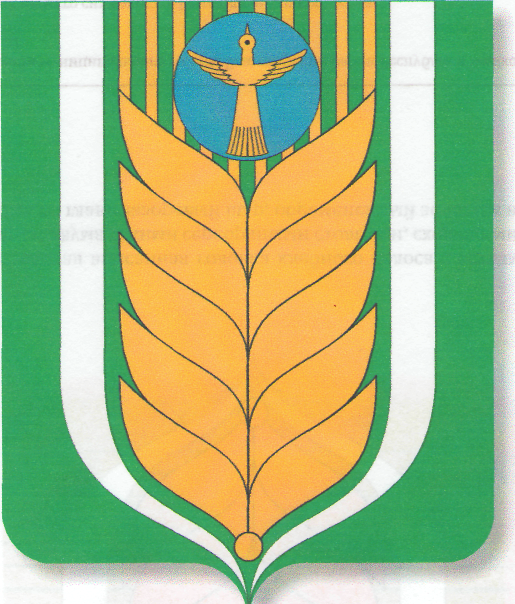 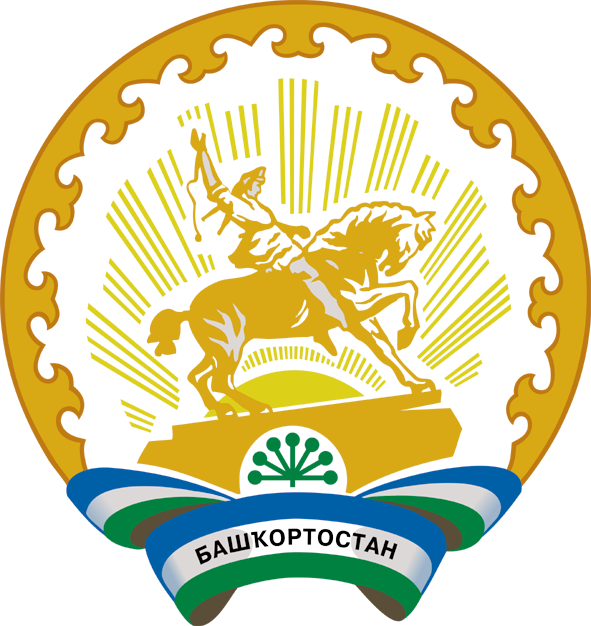 муниципаль районыныңҠашкалаша ауыл советыауыл биләмәһесоветы452747, Ҡашкалаша ауылы,Совет урамы, 56Тел. 8(34747)2-84-38 факс 2-84-90sp_kash@mail.ruСоветсельского поселения Кашкалашинский сельсоветмуниципального района452747, село Кашкалаши,ул.Советская, 56Тел. 8(34747)2-84-38 факс 2-84-90sp_kash@mail.ru